SEMAKAN SUKATAN  PELAJARANSEJARAH TINGKATAN 3SEMAKAN TERKINI SUKATAN MATA PELAJARAN YANG TELAH DIAJARMENGIKUT INDIVIDUNama Guru		: _____________________________________Mata Pelajaran	: SEJARAH ( TINGKATAN 3 )		 	SEMAKAN TERKINI SUKATAN MATA PELAJARAN YANG TELAH DIAJARMENGIKUT INDIVIDUSEMAKAN TERKINI SUKATAN MATA PELAJARAN YANG TELAH DIAJARMENGIKUT INDIVIDUSEMAKAN TERKINI SUKATAN MATA PELAJARAN YANG TELAH DIAJARMENGIKUT INDIVIDU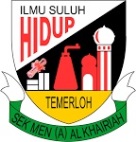 SEKOLAH MENENGAH AGAMA AL-KHAIRIAH28000 TEMERLOHPAHANG DARUL MAKMUR________________________________________________BabTajukTarikh TamatTarikh TamatTarikh TamatTarikh TamatTarikh TamatTarikh TamatTarikh Tarikh Tarikh Tarikh Tarikh Tarikh Tarikh Ujian/LatihanTarikh Ujian/LatihanTarikh Ujian/LatihanTarikh Ujian/LatihanTarikh Ujian/LatihanTarikh Ujian/LatihanBabTajukSukatanSukatanSukatanSukatanSukatanSukatanUlang kajiUlang kajiUlang kajiUlang kajiUlang kajiUlang kajiTarikh Ujian/LatihanTarikh Ujian/LatihanTarikh Ujian/LatihanTarikh Ujian/LatihanTarikh Ujian/LatihanTarikh Ujian/LatihanBabTajuk3AB3AF3FW3IM3UL3AN3AB3AF3FW3IM3UL3AN3AB3AF3FW3IM3UL3AN1KEDATANGAN KUASA BARAT11.1 Kestabilan dan Kemakmuran Negara Kita11..2 Faktor Kedatangan Kuasa Barat Ke         Negara Kita11.3 Persaingan Kuasa Barat untuk        Mendapatkan Tanah Jajahan11.4 Perbezaan Strategi Kuasa Barat untuk       menguasai negara Kita2PENTADBIRAN NEGERI-NEGERI SELAT22.1 Peluasan Kuasa British di Pulau Pinang,       Singapura dan Melaka22.2 Perjanjian London 1842 dan Kesannya       Terhadap Alam Melayu22.3 Pembentukan Negeri-negeri Selat22.4 Pentadbiran Negeri-negeri SelatBabTajukTarikh TamatTarikh TamatTarikh TamatTarikh TamatTarikh TamatTarikh TamatTarikh Tarikh Tarikh Tarikh Tarikh Tarikh Tarikh Ujian/LatihanTarikh Ujian/LatihanTarikh Ujian/LatihanTarikh Ujian/LatihanTarikh Ujian/LatihanTarikh Ujian/LatihanBabTajukSukatanSukatanSukatanSukatanSukatanSukatanUlang kajiUlang kajiUlang kajiUlang kajiUlang kajiUlang kajiTarikh Ujian/LatihanTarikh Ujian/LatihanTarikh Ujian/LatihanTarikh Ujian/LatihanTarikh Ujian/LatihanTarikh Ujian/LatihanBabTajuk3AB3AF3FW3IM3UL3AN3AB3AF3FW3IM3UL3AN3AB3AF3FW3IM3UL3AN3PENTADBIRAN NEGERI-NEGERI MELAYU BERSEKUTU33.1 Kekayaan Hasil Bumi di Perak, Selangor,        Negeri Sembilan dan Pahang33.2 Peluasan Kuasa British di Perak,        Selangor, NegeriSembilan dan Pahang33.3 Pembentukan Negeri-negeri Melayu        Bersekutu33.4 Pentadbiran Negeri-negeri Melayu        Bersekutu4PENTADBIRAN NEGERI-NEGERI MELAYU TIDAK BERSEKUTU44.1 Pemerintahan Kesultanan Melayu di        Perlis, Kedah, Kelantan, Terengganu dan        Johor.44.2 Peluasan Kuasa British di Perlis, Kedah,       Kelantan dan Terengganu44.3 Peluasan Kuasa British di Johor44.4 Sistem Pentadbiran Negeri-negeri       Melayu Tidak BersekutuBabTajukTarikh TamatTarikh TamatTarikh TamatTarikh TamatTarikh TamatTarikh TamatTarikh Tarikh Tarikh Tarikh Tarikh Tarikh Tarikh Ujian/LatihanTarikh Ujian/LatihanTarikh Ujian/LatihanTarikh Ujian/LatihanTarikh Ujian/LatihanTarikh Ujian/LatihanBabTajukSukatanSukatanSukatanSukatanSukatanSukatanUlang kajiUlang kajiUlang kajiUlang kajiUlang kajiUlang kajiTarikh Ujian/LatihanTarikh Ujian/LatihanTarikh Ujian/LatihanTarikh Ujian/LatihanTarikh Ujian/LatihanTarikh Ujian/LatihanBabTajuk3AB3AF3FW3IM3UL3AN3AB3AF3FW3IM3UL3AN3AB3AF3FW3IM3UL3AN5PENTADBIRAN BARAT DI SARAWAK DAN SABAH55.1 Latar Belakang Pemerintahan Tempatan        di  Sarawak dan Sabah55.2 Peluasan Kuasa Dinasti Brooke di Sarawak55.3 Peluasan Kuasa Syarikat Borneo Utara        British di Sabah55.4 Bentuk Pentadbiran Barat di Sarawak dan       Sabah6KESAN PENTADBIRAN BARAT TERHADAP EKONOMI DAN SOSIAL66.1 Pengenalan Ekonomi Moden oleh Kuasa       Barat di Negara Kita66.2 Pentadbiran Barat Berkaitan dengan       Ekonomi66.3 Kesan Ekonomi Akibat Pentadbiran Barat        di Negara Kita66.4 Kesan Sosial Akibat Perkembangan       Ekonomi di Negara Kita.BabTajukTarikh TamatTarikh TamatTarikh TamatTarikh TamatTarikh TamatTarikh TamatTarikh Tarikh Tarikh Tarikh Tarikh Tarikh Tarikh Ujian/LatihanTarikh Ujian/LatihanTarikh Ujian/LatihanTarikh Ujian/LatihanTarikh Ujian/LatihanTarikh Ujian/LatihanBabTajukSukatanSukatanSukatanSukatanSukatanSukatanUlang kajiUlang kajiUlang kajiUlang kajiUlang kajiUlang kajiTarikh Ujian/LatihanTarikh Ujian/LatihanTarikh Ujian/LatihanTarikh Ujian/LatihanTarikh Ujian/LatihanTarikh Ujian/LatihanBabTajuk3AB3AF3FW3IM3UL3AN3AB3AF3FW3IM3UL3AN3AB3AF3FW3IM3UL3AN7PENENTANGAN MASYARAKAT TEMPATAN77.1 Matlamat dan Bentuk Penentangan        Masyarakat Tempatan77.2 Sistem Pentadbiran Barat Memberikan        Kesan Terhadap Kuasa Pemerintah dan        Kehidupan Masyarakat Tempatan.77.3 Penentangan Masyarakat Tempat       Terhadap Kuasa Barat77.4 Kesan Penentangan Masyarakat       Tempatan8KEBIJAKSANAAN RAJA DAN PEMBESAR MELAYU MENANGANI CABARAN BARAT88.1 Reaksi Pemerintah Negeri-negeri Melayu        Utara dan Johor Terhadap Tindakan        Barat88.2 Tindakan Raja Melayu Menangani        Cabaran Barat88.3 Usaha Pembesar Melayu dalam        Pemodenan Negeri88.4 Keberkesanan Peranan Pemerintah       Tempatan dalam menangani Cabaran       Barat